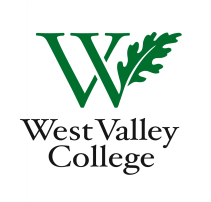 Student Learning Outcomes & Assessment Committee
Meeting Agenda
February 27, 2014
2:45– 4:00 p.m. 
Fox Center, Room 211 (Conference Room)I.  Review February 13, 2014 meeting minutes

II.  Provide feedback on Program Review template 
     (benchmarks, peer data, SLO-PLO-ILO links)

III.  Provide status update for March 15 SLO Report

IV.  Review un-assessed course listV.   Discuss planned transition for SLO/A committee chairsVI.  Discuss expectations for ACCJC Visiting Team visit (March 17-19)VII. Next meeting – March 13, 2:45 – 4:00 p.m., Fox 211Heidi Diamond, Committee Co-Chair, Business, Member Since 2009Elizabeth Maciel, Administrative Services, Member Since 2012Michelle Donohue-Mendoza, Co-Chair, Student Services, Member Since 2011Julie Maia, Language Arts (effective Fall 2013)Inge Bond, Institutional Research, Member Since 2010Peggy Mathieson, Academic Senate, Member Since 2009Heidi Brueckner, Fine Arts, Member Since 2010Vacant, Social SciencesSonia Espejo, Associated Students, Member Since 2011Rachel Sandoval, Library, Member Since 2011Tanya Hanton, Sr. Administrative Asst. and Meeting Recorder, Member Since 2012Amy Vu, Math and Science, Member Since 2010Patricia Louderback, Physical Education, Member Since 2013Kaee Min, Applied Arts and Sciences, Member Since 2014Guest: